Внимание учащихся 6 - 7 классов!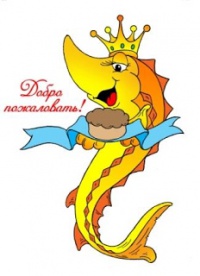 	МОУ СОШ № 17 имени А.А. Герасимова приглашает  принять участие в телеконференции «Мой адрес не дом и не улица, или место прописки сказочного героя…» Модуль: сетевая викторина «Сказочный переполох» для учащихся 6-7 классов.Викторина проводится в 3 этапа: 1-ый этап – регистрация участников, ответы на вопросы викторины -8 ноября-18 ноября; 2-ой этап отправка работ участников координатору викторины до 25 ноября; 3-ий этап - оценивание и подведение итогов, обмен мнениями - 25 ноября – 28 ноября.        Участвуя в сетевой викторине, Вы расширите знания о сказках, через самостоятельное чтение и дистанционное взаимодействие обратитесь к лучшим образцам литературы. Вы сможете  присоединиться к обсуждению вопросов по данной теме, попробовать свои силы высказать свое мнение и внести свои предложения. 	Вам будет предоставлено подтверждение образовательной и творческой активности - сертификат участника. 	Доступ к сайту сетевой телеконференции открыт с 8 ноября по 25 ноября 2016 года. Дедлайн сетевой викторины 25 ноября 2016. 	Перейдите по ссылке: http://iocryb.ru:1122/mediawiki/index.php/Телеконференция_%22Место_прописки_сказочного_героя%22 Инструкция для регистрации участников сетевой  викторины